Obrazac broj 3Ja,  	(Ime davaoca izjave)izjavljujem da:I Z J A V Apod punom materijalnom i krivičnom odgovornošćuja i članovi moga porodičnog domaćinstva nismo upisani kao nosioci prava u katastarskom operatu općina koje ulaze u sastav Kantona Sarajevoja ili članovi moga porodičnog domaćinstva nismo podnosioci zahtjeva za legalizaciju objekta kod nadležnog organa svih općina koje ulaze u sastav Kantona Sarajevo,ja i članovi moga porodičnog domaćinstva nismo niti smo bili nosioci stanarskog prava, da nemamo u vlasništvu i/ili suvlasništvu kuću ili stana na teritoriju Bosne i Hercegovine, da nismo bili vlasnici i/ili suvlasnici kuće ili stana koji smo otuđili po osnovu pravog posla (kupovine, poklona ili zamjene),se nisam doveo u nepovoljni stambeni status prodajom ili  darivanjem porodične kuće ili stana,ne stanujem u odgovarajućem stanu ili kući u svom ili vlasništvu roditelja ili supružnikovih roditelja (odgovarajućim stanom se smatra stan koji po članu porodičnog domaćinstva osigurava 20m2 korisnog prostora).Izjavu dao: 	.	2024. godine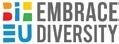 Bosna i HercegovinaFederacija Bosne i HercegovineKanton Sarajevo Grad SarajevoOPĆINA CENTAR SARAJEVOSlužba za stambene i komunalne poslove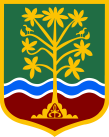 Босна и ХерцеговинаФедерација Босне и ХерцеговинеКантон Сарајево Град СарајевоОПШТИНА ЦЕНТАР САРАЈЕВОСлужба за стамбене и комуналне послове